ΜΑΘΗΜΑΤΙΚΑ Β΄Όνομα: …………………………………………………………………………. Τάξη:………75 - 40= …. 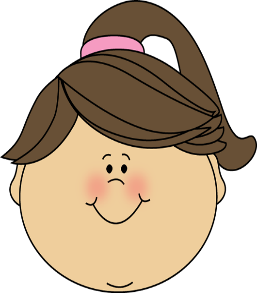 Συμπληρώνω τις aφαιρέσεις.	76-20=……			99-70=……			65-          =35	98-40=……			48-10=……			87-          =47	78-20=……			77-20=……			95-          =35	48-20=……			54-40=……			63-          =13	72-30=……			88-20=……			79-          =29	62-20=……			71-60=……			68-	       =28  Η κυρία Ελένη είχε €76. Αγόρασε ένα φόρεμα που στοίχιζε €30. Πόσα    χρήματα της έμειναν;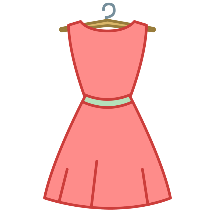 Μαθηματική Πρόταση:…………………………………………………………………Απάντηση:………………………………………………………………………………………………………  Ο Αντρέας είχε 45 βόλους. Χάρισε στον αδελφό του τους 20. Πόσοι    βόλοι   του έμειναν;       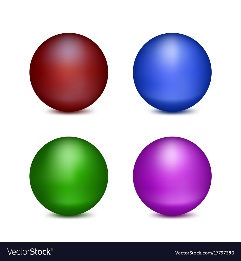  Μαθηματική Πρόταση:………………………………………………………………… Απάντηση:……………………………………………………………………………………………………… Η Γεωργία και η Χριστίνα έπαιζαν ένα παιχνίδι. Η Γεωργία μάζεψε 64 βαθμούς και η Χριστίνα 30 βαθμούς. Πόσους περισσότερους βαθμούς μάζεψε η Γεωργία; 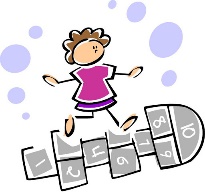  Μαθηματική Πρόταση:………………………………………………………………… Απάντηση:………………………………………………………………………………………………………    Ο κύριος Νίκος είχε €67. Αγόρασε ένα πoυκάμισο και του έμειναν €37. Πόσα στοίχιζε το πουκάμισο; 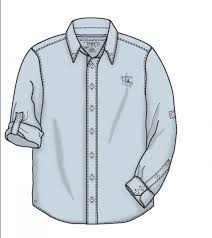   Μαθηματική Πρόταση:………………………………………………………………… Απάντηση:………………………………………………………………………………………………………